Peace River Minor Hockey Association 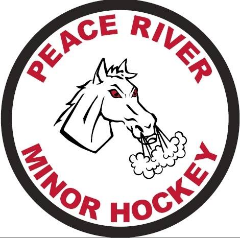 Executive Meeting MinutesNov. 8/2023Baytex @ 7:30Attendance:Attendance:Director of Directors: Trevor MassierFundraising: Tianna RebalkinDirector of U11 & U13: Chris DavorenPromotions: Megan CurryEquip. Director: Steve RosinRef. Director: Troy KishDirector of U7 & U9: Sara WoodVice President: Brad DallynSecretary: Ashley SchrohDirector of U15 & U18: Kelly Flynn Regrets:Regrets:President: Trevor LamabeTreasurer: Peter BusatDirector of Teams: Damon JeffsPond Hockey & Safety: Matthew Smith1.0Opening of MeetingCalled meeting to order at 7:01 pm; motion by Brad, seconded by Tianna. Carried.Motion to accept agenda with additions, moved by Tianna, seconded by Steve. Carried2.0Previous Minutes2.1 Motion to accept previous minutes; motion by Megan; 2nd Sara, Carried.3.0Unfinished Business3.1 Bylaw – quote to come.3.2 Trademarking – can be done online by applying for trademark; logo searched and it was cleared; second application would be needed if second logo was being kept; approximately $348.00 for category fee; another $145.00 for basic trademark package; Megan to send this out by email for potential online motion. 4U.0Executive Counsel Report4.1 Treasurer: Motion to accept financials as presented; made by Megan; seconded by Steve. Carried.Registration is down this season due to lack of U18 team; goalie camp, power skating, and summer camps did well and provided association with profit; no casino funds left to spend; Kruger and HA grant – 11 families applied; we have money left over; this will be left on the books for any in need families, or potential goalie equipment for U13.Board discussed $2000.00 into new fund for emergency assistance from Kruger Grant; Motion made by Megan, seconded by Chris, Carried. 4.2 Administration Update:  Semi- Annual meeting to be held at Peace Valley Inn; each team needs to have a representative in attendance for team updates; Semi- annual will be Dec. 13/2023 with board meeting to at 6:00pm before meeting at 7:00pm; ten families still to pay registration fees; total player registration is 218; this is down from last years numbers. HA grant applied for; waiting to hear back; another HA Development grant can be applied for if needed; specific to maltreatment, diversity inclusion; and training; board in approval to apply for this grant as well.4.3 President & Vice President Update: Maltreatment: all team managers and coaches to be reminded of rule as HA will be starting to enforce; HA posters to be displayed in the rinks where the association practices and plays.Royals have submitted provincial requests/bids; board waiting to hear from committee. All Peace teams tiered; looking good; no objections so far; meeting to come and season to be scheduled at meeting on Sunday the 12th; set up as 1 home, 1 away = 14 game season.Tournament style playoffs: dates to be released to reams so requests for hosting can be completed; playoffs to start March 1 – U7 and U9; March 8 – U11 and U13; March 15- U18.Erin will need to purchase new PRMHA computer; around approx. $700.00; board approves purchase of new computer; motion made by Steve, seconded by Sara, Carried. 4.4 Fundraising – Applied to raffle; waiting to hear back; should receive before Christmas and draw will be approx. around Feb 1/2024. 4.5 Equipment – Royals jersey needs to be replaced; board to supply jersey and team to deal with logo and attachment of it on jersey.Potential for next season for each team to receive one bag of pucks; if any are missing the team is to replace out of budget; all pucks to be returned at end of season. 4.6 Safety – Email to be set up; HA safety course will need to be completed online.Player Injury Forms – these need to be completed if child/player needs a hospital visit; these forms are to be handed into HA within 90 days of injury; this is for insurance purposes and possible compensation later in time; the team will need to cc team manager and safety director of board. 4.7 Promotions – Look into setting up online store for next season and make each team apparel streamlined; board in agreement for this move; more to come.4.8 U7,U9,U11,U13,U15,U18 – Season going well so far; just getting rolling; more updates to come. 5.0New Business & Agenda Additions5.1 – Goalie Camp – all in favor; Erin to get dates for two-day ice options for either Dec or Jan; Megan will then send to coach for confirmation.  5.2 – Online motion: PRMHA to cover cost of ice rental for possible upcoming goalie camp; board all in favor, Carried. 5.3 – New Position – at AGM board to potentially dissolve pond hockey director and keep it as safety director. 6.06.1 Bylaws & Policy Committee – to pick up in November 2023 to provide update at time of AGM. Will meet approx. every two weeks; will initially investigate use of team bank cards and whether they should be available to teams as well as adding new position to PRMHA board of directors. 7.0Adjournment7.1 Next Meeting date Dec, 13 2023; 6:00 pm @ Peace Valley Inns; 7:00 pm for semi-annuals meeting. 7.2 Motion to adjourn made @ 8:27pm by Tianna, seconded by Megan, Carried. 